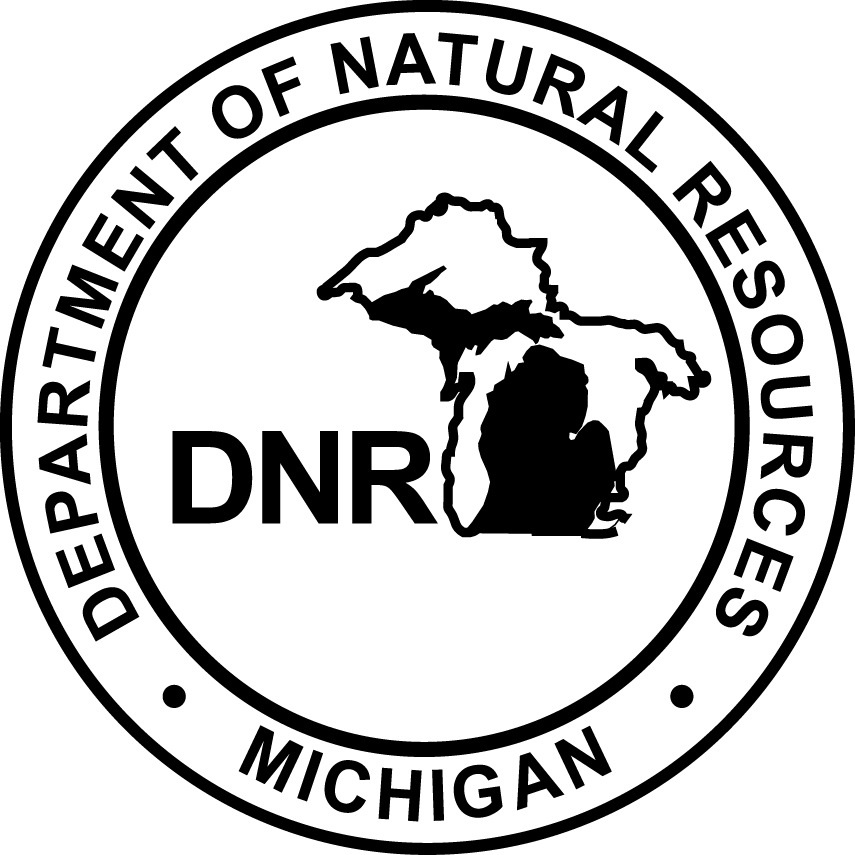 Michigan Department of Natural Resources – Forest Resources DivisionCooperative Beech Bark Disease
Resistance SurveyThis information is requested under the authority of
the Department of Natural Resources.Michigan Department of Natural Resources – Forest Resources DivisionCooperative Beech Bark Disease
Resistance SurveyThis information is requested under the authority of
the Department of Natural Resources.Michigan Department of Natural Resources – Forest Resources DivisionCooperative Beech Bark Disease
Resistance SurveyThis information is requested under the authority of
the Department of Natural Resources.Michigan Department of Natural Resources – Forest Resources DivisionCooperative Beech Bark Disease
Resistance SurveyThis information is requested under the authority of
the Department of Natural Resources.Michigan Department of Natural Resources – Forest Resources DivisionCooperative Beech Bark Disease
Resistance SurveyThis information is requested under the authority of
the Department of Natural Resources.Michigan Department of Natural Resources – Forest Resources DivisionCooperative Beech Bark Disease
Resistance SurveyThis information is requested under the authority of
the Department of Natural Resources.Michigan Department of Natural Resources – Forest Resources DivisionCooperative Beech Bark Disease
Resistance SurveyThis information is requested under the authority of
the Department of Natural Resources.Michigan Department of Natural Resources – Forest Resources DivisionCooperative Beech Bark Disease
Resistance SurveyThis information is requested under the authority of
the Department of Natural Resources.Michigan Department of Natural Resources – Forest Resources DivisionCooperative Beech Bark Disease
Resistance SurveyThis information is requested under the authority of
the Department of Natural Resources.MSU Tag #MSU Tag #MSU Tag #MSU Tag #Michigan Department of Natural Resources – Forest Resources DivisionCooperative Beech Bark Disease
Resistance SurveyThis information is requested under the authority of
the Department of Natural Resources.Michigan Department of Natural Resources – Forest Resources DivisionCooperative Beech Bark Disease
Resistance SurveyThis information is requested under the authority of
the Department of Natural Resources.Michigan Department of Natural Resources – Forest Resources DivisionCooperative Beech Bark Disease
Resistance SurveyThis information is requested under the authority of
the Department of Natural Resources.Michigan Department of Natural Resources – Forest Resources DivisionCooperative Beech Bark Disease
Resistance SurveyThis information is requested under the authority of
the Department of Natural Resources.Michigan Department of Natural Resources – Forest Resources DivisionCooperative Beech Bark Disease
Resistance SurveyThis information is requested under the authority of
the Department of Natural Resources.Michigan Department of Natural Resources – Forest Resources DivisionCooperative Beech Bark Disease
Resistance SurveyThis information is requested under the authority of
the Department of Natural Resources.Michigan Department of Natural Resources – Forest Resources DivisionCooperative Beech Bark Disease
Resistance SurveyThis information is requested under the authority of
the Department of Natural Resources.Michigan Department of Natural Resources – Forest Resources DivisionCooperative Beech Bark Disease
Resistance SurveyThis information is requested under the authority of
the Department of Natural Resources.Michigan Department of Natural Resources – Forest Resources DivisionCooperative Beech Bark Disease
Resistance SurveyThis information is requested under the authority of
the Department of Natural Resources.Michigan Department of Natural Resources – Forest Resources DivisionCooperative Beech Bark Disease
Resistance SurveyThis information is requested under the authority of
the Department of Natural Resources.Michigan Department of Natural Resources – Forest Resources DivisionCooperative Beech Bark Disease
Resistance SurveyThis information is requested under the authority of
the Department of Natural Resources.Michigan Department of Natural Resources – Forest Resources DivisionCooperative Beech Bark Disease
Resistance SurveyThis information is requested under the authority of
the Department of Natural Resources.Michigan Department of Natural Resources – Forest Resources DivisionCooperative Beech Bark Disease
Resistance SurveyThis information is requested under the authority of
the Department of Natural Resources.Michigan Department of Natural Resources – Forest Resources DivisionCooperative Beech Bark Disease
Resistance SurveyThis information is requested under the authority of
the Department of Natural Resources.Michigan Department of Natural Resources – Forest Resources DivisionCooperative Beech Bark Disease
Resistance SurveyThis information is requested under the authority of
the Department of Natural Resources.Michigan Department of Natural Resources – Forest Resources DivisionCooperative Beech Bark Disease
Resistance SurveyThis information is requested under the authority of
the Department of Natural Resources.Michigan Department of Natural Resources – Forest Resources DivisionCooperative Beech Bark Disease
Resistance SurveyThis information is requested under the authority of
the Department of Natural Resources.Michigan Department of Natural Resources – Forest Resources DivisionCooperative Beech Bark Disease
Resistance SurveyThis information is requested under the authority of
the Department of Natural Resources.DateDateDateDateMichigan Department of Natural Resources – Forest Resources DivisionCooperative Beech Bark Disease
Resistance SurveyThis information is requested under the authority of
the Department of Natural Resources.Michigan Department of Natural Resources – Forest Resources DivisionCooperative Beech Bark Disease
Resistance SurveyThis information is requested under the authority of
the Department of Natural Resources.Michigan Department of Natural Resources – Forest Resources DivisionCooperative Beech Bark Disease
Resistance SurveyThis information is requested under the authority of
the Department of Natural Resources.Michigan Department of Natural Resources – Forest Resources DivisionCooperative Beech Bark Disease
Resistance SurveyThis information is requested under the authority of
the Department of Natural Resources.Michigan Department of Natural Resources – Forest Resources DivisionCooperative Beech Bark Disease
Resistance SurveyThis information is requested under the authority of
the Department of Natural Resources.Michigan Department of Natural Resources – Forest Resources DivisionCooperative Beech Bark Disease
Resistance SurveyThis information is requested under the authority of
the Department of Natural Resources.Michigan Department of Natural Resources – Forest Resources DivisionCooperative Beech Bark Disease
Resistance SurveyThis information is requested under the authority of
the Department of Natural Resources.Michigan Department of Natural Resources – Forest Resources DivisionCooperative Beech Bark Disease
Resistance SurveyThis information is requested under the authority of
the Department of Natural Resources.Michigan Department of Natural Resources – Forest Resources DivisionCooperative Beech Bark Disease
Resistance SurveyThis information is requested under the authority of
the Department of Natural Resources.ObserverObserverObserverObserverObserverObserverObserverObserverObserverObserverObserverObserverObserverObserverObserverNameNameNameNameNameNameNameOrganizationOrganizationOrganizationOrganizationOrganizationOrganizationOrganizationOrganizationAddressAddressAddressAddressAddressAddressAddressTelephone(       )      Telephone(       )      Telephone(       )      Telephone(       )      Telephone(       )      Telephone(       )      Telephone(       )      Telephone(       )      City, State, ZIPCity, State, ZIPCity, State, ZIPCity, State, ZIPCity, State, ZIPCity, State, ZIPCity, State, ZIPE-mailE-mailE-mailE-mailE-mailE-mailE-mailE-mailLandownerLandownerLandownerLandownerLandownerLandownerLandownerLandownerLandownerLandownerLandownerLandownerLandownerLandownerLandownerNameNameNameNameNameNameNameOrganizationOrganizationOrganizationOrganizationOrganizationOrganizationOrganizationOrganizationAddressAddressAddressAddressAddressAddressAddressTelephone(       )      Telephone(       )      Telephone(       )      Telephone(       )      Telephone(       )      Telephone(       )      Telephone(       )      Telephone(       )      City, State, ZIPCity, State, ZIPCity, State, ZIPCity, State, ZIPCity, State, ZIPCity, State, ZIPCity, State, ZIPE-mailE-mailE-mailE-mailE-mailE-mailE-mailE-mailLand UseResidential          Recreation Area          Private Non-Industrial          Federal          StateLand UseResidential          Recreation Area          Private Non-Industrial          Federal          StateLand UseResidential          Recreation Area          Private Non-Industrial          Federal          StateLand UseResidential          Recreation Area          Private Non-Industrial          Federal          StateLand UseResidential          Recreation Area          Private Non-Industrial          Federal          StateLand UseResidential          Recreation Area          Private Non-Industrial          Federal          StateLand UseResidential          Recreation Area          Private Non-Industrial          Federal          StateLand UseResidential          Recreation Area          Private Non-Industrial          Federal          StateLand UseResidential          Recreation Area          Private Non-Industrial          Federal          StateLand UseResidential          Recreation Area          Private Non-Industrial          Federal          StateLand UseResidential          Recreation Area          Private Non-Industrial          Federal          StateLand UseResidential          Recreation Area          Private Non-Industrial          Federal          StateLand UseResidential          Recreation Area          Private Non-Industrial          Federal          StateLand UseResidential          Recreation Area          Private Non-Industrial          Federal          StateLand UseResidential          Recreation Area          Private Non-Industrial          Federal          StateSite LocationSite LocationSite LocationSite LocationSite LocationSite LocationSite LocationSite LocationSite LocationSite LocationSite LocationSite LocationSite LocationSite LocationSite LocationCountyCountyCountyPolitical TownshipPolitical TownshipPolitical TownshipPolitical TownshipPolitical TownshipPolitical TownshipTRS Q. SecTRS Q. SecTRS Q. SecTRS Q. SecTRS Q. SecTRS Q. SecGPS Coordinates (preferred) (NAD83; Lat./Long. in decimal degrees) (Lat. 45.71717 / Long. -85.12343)GPS Coordinates (preferred) (NAD83; Lat./Long. in decimal degrees) (Lat. 45.71717 / Long. -85.12343)GPS Coordinates (preferred) (NAD83; Lat./Long. in decimal degrees) (Lat. 45.71717 / Long. -85.12343)GPS Coordinates (preferred) (NAD83; Lat./Long. in decimal degrees) (Lat. 45.71717 / Long. -85.12343)GPS Coordinates (preferred) (NAD83; Lat./Long. in decimal degrees) (Lat. 45.71717 / Long. -85.12343)GPS Coordinates (preferred) (NAD83; Lat./Long. in decimal degrees) (Lat. 45.71717 / Long. -85.12343)GPS Coordinates (preferred) (NAD83; Lat./Long. in decimal degrees) (Lat. 45.71717 / Long. -85.12343)GPS Coordinates (preferred) (NAD83; Lat./Long. in decimal degrees) (Lat. 45.71717 / Long. -85.12343)GPS Coordinates (preferred) (NAD83; Lat./Long. in decimal degrees) (Lat. 45.71717 / Long. -85.12343)GPS Coordinates (preferred) (NAD83; Lat./Long. in decimal degrees) (Lat. 45.71717 / Long. -85.12343)GPS Coordinates (preferred) (NAD83; Lat./Long. in decimal degrees) (Lat. 45.71717 / Long. -85.12343)GPS Coordinates (preferred) (NAD83; Lat./Long. in decimal degrees) (Lat. 45.71717 / Long. -85.12343)GPS Coordinates (preferred) (NAD83; Lat./Long. in decimal degrees) (Lat. 45.71717 / Long. -85.12343)GPS Coordinates (preferred) (NAD83; Lat./Long. in decimal degrees) (Lat. 45.71717 / Long. -85.12343)GPS Coordinates (preferred) (NAD83; Lat./Long. in decimal degrees) (Lat. 45.71717 / Long. -85.12343)Tree DataTree DataTree DataTree DataTree DataTree DataTree DataTree DataTree DataTree DataTree DataTree DataTree DataTree DataTree DataDBH (inches):       / Scales: Absent; Sparse/Date Resistance Observed:     DBH (inches):       / Scales: Absent; Sparse/Date Resistance Observed:     DBH (inches):       / Scales: Absent; Sparse/Date Resistance Observed:     DBH (inches):       / Scales: Absent; Sparse/Date Resistance Observed:     DBH (inches):       / Scales: Absent; Sparse/Date Resistance Observed:     DBH (inches):       / Scales: Absent; Sparse/Date Resistance Observed:     DBH (inches):       / Scales: Absent; Sparse/Date Resistance Observed:     DBH (inches):       / Scales: Absent; Sparse/Date Resistance Observed:     DBH (inches):       / Scales: Absent; Sparse/Date Resistance Observed:     DBH (inches):       / Scales: Absent; Sparse/Date Resistance Observed:     DBH (inches):       / Scales: Absent; Sparse/Date Resistance Observed:     DBH (inches):       / Scales: Absent; Sparse/Date Resistance Observed:     DBH (inches):       / Scales: Absent; Sparse/Date Resistance Observed:     DBH (inches):       / Scales: Absent; Sparse/Date Resistance Observed:     DBH (inches):       / Scales: Absent; Sparse/Date Resistance Observed:     Tree ConditionHealthyUnhealthy (describe e.g. % Dieback, Discoloration):      Tree ConditionHealthyUnhealthy (describe e.g. % Dieback, Discoloration):      Tree ConditionHealthyUnhealthy (describe e.g. % Dieback, Discoloration):      Tree ConditionHealthyUnhealthy (describe e.g. % Dieback, Discoloration):      Tree ConditionHealthyUnhealthy (describe e.g. % Dieback, Discoloration):      Tree ConditionHealthyUnhealthy (describe e.g. % Dieback, Discoloration):      Tree ConditionHealthyUnhealthy (describe e.g. % Dieback, Discoloration):      Tree ConditionHealthyUnhealthy (describe e.g. % Dieback, Discoloration):      Tree ConditionHealthyUnhealthy (describe e.g. % Dieback, Discoloration):      Tree ConditionHealthyUnhealthy (describe e.g. % Dieback, Discoloration):      Tree ConditionHealthyUnhealthy (describe e.g. % Dieback, Discoloration):      Tree ConditionHealthyUnhealthy (describe e.g. % Dieback, Discoloration):      Tree ConditionHealthyUnhealthy (describe e.g. % Dieback, Discoloration):      Tree ConditionHealthyUnhealthy (describe e.g. % Dieback, Discoloration):      Tree ConditionHealthyUnhealthy (describe e.g. % Dieback, Discoloration):      Site and Diagnostic DataSite and Diagnostic DataSite and Diagnostic DataSite and Diagnostic DataSite and Diagnostic DataSite and Diagnostic DataSite and Diagnostic DataSite and Diagnostic DataSite and Diagnostic DataSite and Diagnostic DataSite and Diagnostic DataSite and Diagnostic DataSite and Diagnostic DataSite and Diagnostic DataSite and Diagnostic DataBeech Component of AreaBeech Component of AreaBeech Component of AreaBeech Component of AreaBeech Component of AreaBeech Component of AreaBeech Component of AreaCondition of Beech in AreaCondition of Beech in AreaCondition of Beech in AreaCondition of Beech in AreaCondition of Beech in AreaCondition of Beech in AreaCondition of Beech in AreaCondition of Beech in Area<21% beech stems<21% beech stems<21% beech stems<21% beech stems<21% beech stems<21% beech stems<21% beech stemsScales onlyScales onlyScales onlyScales onlyScales onlyScales onlyScales onlyScales only  21-40% beech stems  21-40% beech stems  21-40% beech stems  21-40% beech stems  21-40% beech stems  21-40% beech stems  21-40% beech stemsScales and Nectria cankersScales and Nectria cankersScales and Nectria cankersScales and Nectria cankersScales and Nectria cankersScales and Nectria cankersScales and Nectria cankersScales and Nectria cankers>40% beech stems>40% beech stems>40% beech stems>40% beech stems>40% beech stems>40% beech stems>40% beech stemsBeech Bark Disease (BBD) induced decline/mortalityBeech Bark Disease (BBD) induced decline/mortalityBeech Bark Disease (BBD) induced decline/mortalityBeech Bark Disease (BBD) induced decline/mortalityBeech Bark Disease (BBD) induced decline/mortalityBeech Bark Disease (BBD) induced decline/mortalityBeech Bark Disease (BBD) induced decline/mortalityBeech Bark Disease (BBD) induced decline/mortalityDistance to nearest scale infested treesDistance to nearest scale infested treesDistance to nearest scale infested treesDistance to nearest scale infested treesfeetMajor Overstory Species:Major Overstory Species:Major Overstory Species:Candidate trees must beCandidate trees must beCandidate trees must beCandidate trees must beCandidate trees must beCandidate trees must beCandidate trees must beCandidate trees must beCandidate trees must beCandidate trees must beCandidate trees must beCandidate trees must beCandidate trees must beCandidate trees must beCandidate trees must be> 9" in diameter at breast heightAdjacent to trees heavily infested by beech scale, or residual beech in a BBD aftermath forest. Free of scales, or scales have remained scarce for
> 1 year.> 9" in diameter at breast heightAdjacent to trees heavily infested by beech scale, or residual beech in a BBD aftermath forest. Free of scales, or scales have remained scarce for
> 1 year.> 9" in diameter at breast heightAdjacent to trees heavily infested by beech scale, or residual beech in a BBD aftermath forest. Free of scales, or scales have remained scarce for
> 1 year.> 9" in diameter at breast heightAdjacent to trees heavily infested by beech scale, or residual beech in a BBD aftermath forest. Free of scales, or scales have remained scarce for
> 1 year.> 9" in diameter at breast heightAdjacent to trees heavily infested by beech scale, or residual beech in a BBD aftermath forest. Free of scales, or scales have remained scarce for
> 1 year.> 9" in diameter at breast heightAdjacent to trees heavily infested by beech scale, or residual beech in a BBD aftermath forest. Free of scales, or scales have remained scarce for
> 1 year.> 9" in diameter at breast heightAdjacent to trees heavily infested by beech scale, or residual beech in a BBD aftermath forest. Free of scales, or scales have remained scarce for
> 1 year.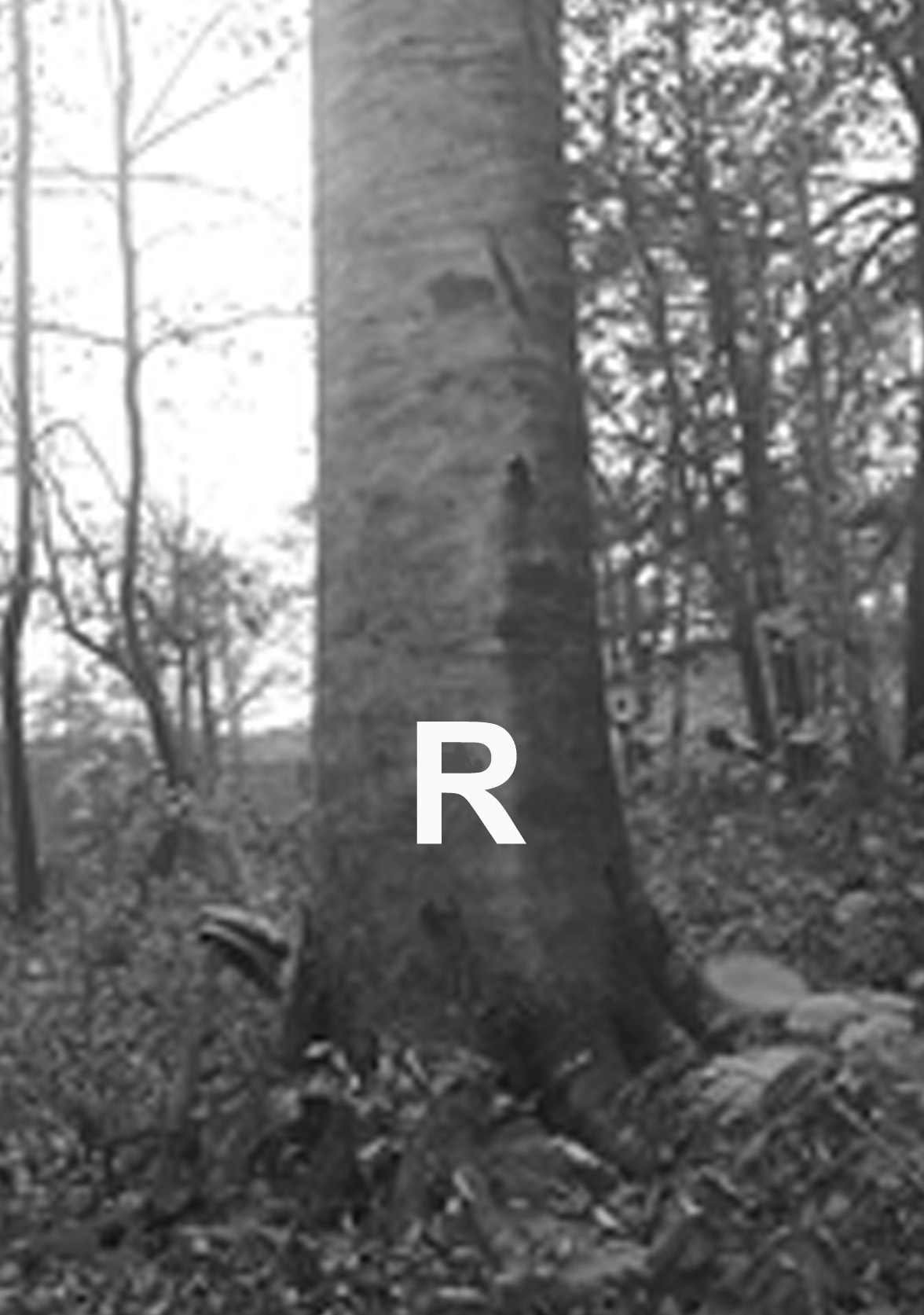 Please sketch tree location on
Mapping Area on the back of this survey and
provide comments necessary to find candidate tree.Please sketch tree location on
Mapping Area on the back of this survey and
provide comments necessary to find candidate tree.Please sketch tree location on
Mapping Area on the back of this survey and
provide comments necessary to find candidate tree.Please sketch tree location on
Mapping Area on the back of this survey and
provide comments necessary to find candidate tree.Please sketch tree location on
Mapping Area on the back of this survey and
provide comments necessary to find candidate tree.Please sketch tree location on
Mapping Area on the back of this survey and
provide comments necessary to find candidate tree.Please sketch tree location on
Mapping Area on the back of this survey and
provide comments necessary to find candidate tree.Please sketch tree location on
Mapping Area on the back of this survey and
provide comments necessary to find candidate tree.Please sketch tree location on
Mapping Area on the back of this survey and
provide comments necessary to find candidate tree.Please sketch tree location on
Mapping Area on the back of this survey and
provide comments necessary to find candidate tree.Please sketch tree location on
Mapping Area on the back of this survey and
provide comments necessary to find candidate tree.Please sketch tree location on
Mapping Area on the back of this survey and
provide comments necessary to find candidate tree.Please sketch tree location on
Mapping Area on the back of this survey and
provide comments necessary to find candidate tree.Please sketch tree location on
Mapping Area on the back of this survey and
provide comments necessary to find candidate tree.Mark resistant trees with an “R” on two
sides of the tree.  Use white tree marking paint.Mark resistant trees with an “R” on two
sides of the tree.  Use white tree marking paint.Mark resistant trees with an “R” on two
sides of the tree.  Use white tree marking paint.Mark resistant trees with an “R” on two
sides of the tree.  Use white tree marking paint.Mark resistant trees with an “R” on two
sides of the tree.  Use white tree marking paint.Mark resistant trees with an “R” on two
sides of the tree.  Use white tree marking paint.Mark resistant trees with an “R” on two
sides of the tree.  Use white tree marking paint.Mark resistant trees with an “R” on two
sides of the tree.  Use white tree marking paint.Draw detailed sketch showing the location of the candidate tree.  Include significant landmarks and distances using selected map scale.  Use comment box to add useful directions or comments relative to tree selection, stand history, etc.Draw detailed sketch showing the location of the candidate tree.  Include significant landmarks and distances using selected map scale.  Use comment box to add useful directions or comments relative to tree selection, stand history, etc.Draw detailed sketch showing the location of the candidate tree.  Include significant landmarks and distances using selected map scale.  Use comment box to add useful directions or comments relative to tree selection, stand history, etc.Draw detailed sketch showing the location of the candidate tree.  Include significant landmarks and distances using selected map scale.  Use comment box to add useful directions or comments relative to tree selection, stand history, etc.Draw detailed sketch showing the location of the candidate tree.  Include significant landmarks and distances using selected map scale.  Use comment box to add useful directions or comments relative to tree selection, stand history, etc.Draw detailed sketch showing the location of the candidate tree.  Include significant landmarks and distances using selected map scale.  Use comment box to add useful directions or comments relative to tree selection, stand history, etc.Draw detailed sketch showing the location of the candidate tree.  Include significant landmarks and distances using selected map scale.  Use comment box to add useful directions or comments relative to tree selection, stand history, etc.Draw detailed sketch showing the location of the candidate tree.  Include significant landmarks and distances using selected map scale.  Use comment box to add useful directions or comments relative to tree selection, stand history, etc.Draw detailed sketch showing the location of the candidate tree.  Include significant landmarks and distances using selected map scale.  Use comment box to add useful directions or comments relative to tree selection, stand history, etc.Draw detailed sketch showing the location of the candidate tree.  Include significant landmarks and distances using selected map scale.  Use comment box to add useful directions or comments relative to tree selection, stand history, etc.Draw detailed sketch showing the location of the candidate tree.  Include significant landmarks and distances using selected map scale.  Use comment box to add useful directions or comments relative to tree selection, stand history, etc.Draw detailed sketch showing the location of the candidate tree.  Include significant landmarks and distances using selected map scale.  Use comment box to add useful directions or comments relative to tree selection, stand history, etc.Draw detailed sketch showing the location of the candidate tree.  Include significant landmarks and distances using selected map scale.  Use comment box to add useful directions or comments relative to tree selection, stand history, etc.Draw detailed sketch showing the location of the candidate tree.  Include significant landmarks and distances using selected map scale.  Use comment box to add useful directions or comments relative to tree selection, stand history, etc.Draw detailed sketch showing the location of the candidate tree.  Include significant landmarks and distances using selected map scale.  Use comment box to add useful directions or comments relative to tree selection, stand history, etc.NNNNNNScale: 3/4 inch =       feet, yards, chains, miles (select one)Scale: 3/4 inch =       feet, yards, chains, miles (select one)Scale: 3/4 inch =       feet, yards, chains, miles (select one)Scale: 3/4 inch =       feet, yards, chains, miles (select one)Scale: 3/4 inch =       feet, yards, chains, miles (select one)Scale: 3/4 inch =       feet, yards, chains, miles (select one)Scale: 3/4 inch =       feet, yards, chains, miles (select one)Scale: 3/4 inch =       feet, yards, chains, miles (select one)Scale: 3/4 inch =       feet, yards, chains, miles (select one)Scale: 3/4 inch =       feet, yards, chains, miles (select one)Scale: 3/4 inch =       feet, yards, chains, miles (select one)Scale: 3/4 inch =       feet, yards, chains, miles (select one)Scale: 3/4 inch =       feet, yards, chains, miles (select one)Scale: 3/4 inch =       feet, yards, chains, miles (select one)Scale: 3/4 inch =       feet, yards, chains, miles (select one)Comments: (One form can be used to report multiple trees on the same site. This may occur if a resistant clone is mapped, or if several separate candidate trees exist in the same proximity.)Comments: (One form can be used to report multiple trees on the same site. This may occur if a resistant clone is mapped, or if several separate candidate trees exist in the same proximity.)Comments: (One form can be used to report multiple trees on the same site. This may occur if a resistant clone is mapped, or if several separate candidate trees exist in the same proximity.)Comments: (One form can be used to report multiple trees on the same site. This may occur if a resistant clone is mapped, or if several separate candidate trees exist in the same proximity.)Comments: (One form can be used to report multiple trees on the same site. This may occur if a resistant clone is mapped, or if several separate candidate trees exist in the same proximity.)Comments: (One form can be used to report multiple trees on the same site. This may occur if a resistant clone is mapped, or if several separate candidate trees exist in the same proximity.)Comments: (One form can be used to report multiple trees on the same site. This may occur if a resistant clone is mapped, or if several separate candidate trees exist in the same proximity.)Comments: (One form can be used to report multiple trees on the same site. This may occur if a resistant clone is mapped, or if several separate candidate trees exist in the same proximity.)Comments: (One form can be used to report multiple trees on the same site. This may occur if a resistant clone is mapped, or if several separate candidate trees exist in the same proximity.)Comments: (One form can be used to report multiple trees on the same site. This may occur if a resistant clone is mapped, or if several separate candidate trees exist in the same proximity.)Comments: (One form can be used to report multiple trees on the same site. This may occur if a resistant clone is mapped, or if several separate candidate trees exist in the same proximity.)Comments: (One form can be used to report multiple trees on the same site. This may occur if a resistant clone is mapped, or if several separate candidate trees exist in the same proximity.)Comments: (One form can be used to report multiple trees on the same site. This may occur if a resistant clone is mapped, or if several separate candidate trees exist in the same proximity.)Comments: (One form can be used to report multiple trees on the same site. This may occur if a resistant clone is mapped, or if several separate candidate trees exist in the same proximity.)Comments: (One form can be used to report multiple trees on the same site. This may occur if a resistant clone is mapped, or if several separate candidate trees exist in the same proximity.)Send completed surveys to:Send completed surveys to:Send completed surveys to:Send completed surveys to:Send completed surveys to:Send completed surveys to:Send completed surveys to:Send completed surveys to:Send completed surveys to:Send completed surveys to:Send completed surveys to:Send completed surveys to:Send completed surveys to:Send completed surveys to:Send completed surveys to:Robert Heyd - Forest Health Management ProgramForest Resources DivisionMichigan Department of Natural Resources1990 US 41 SouthMarquette, MI 49855Telephone: (906) 228-6561Email: heydr@michigan.govRobert Heyd - Forest Health Management ProgramForest Resources DivisionMichigan Department of Natural Resources1990 US 41 SouthMarquette, MI 49855Telephone: (906) 228-6561Email: heydr@michigan.govRobert Heyd - Forest Health Management ProgramForest Resources DivisionMichigan Department of Natural Resources1990 US 41 SouthMarquette, MI 49855Telephone: (906) 228-6561Email: heydr@michigan.govRobert Heyd - Forest Health Management ProgramForest Resources DivisionMichigan Department of Natural Resources1990 US 41 SouthMarquette, MI 49855Telephone: (906) 228-6561Email: heydr@michigan.govRobert Heyd - Forest Health Management ProgramForest Resources DivisionMichigan Department of Natural Resources1990 US 41 SouthMarquette, MI 49855Telephone: (906) 228-6561Email: heydr@michigan.govRobert Heyd - Forest Health Management ProgramForest Resources DivisionMichigan Department of Natural Resources1990 US 41 SouthMarquette, MI 49855Telephone: (906) 228-6561Email: heydr@michigan.govRobert Heyd - Forest Health Management ProgramForest Resources DivisionMichigan Department of Natural Resources1990 US 41 SouthMarquette, MI 49855Telephone: (906) 228-6561Email: heydr@michigan.govRobert Heyd - Forest Health Management ProgramForest Resources DivisionMichigan Department of Natural Resources1990 US 41 SouthMarquette, MI 49855Telephone: (906) 228-6561Email: heydr@michigan.govRobert Heyd - Forest Health Management ProgramForest Resources DivisionMichigan Department of Natural Resources1990 US 41 SouthMarquette, MI 49855Telephone: (906) 228-6561Email: heydr@michigan.govRobert Heyd - Forest Health Management ProgramForest Resources DivisionMichigan Department of Natural Resources1990 US 41 SouthMarquette, MI 49855Telephone: (906) 228-6561Email: heydr@michigan.govRobert Heyd - Forest Health Management ProgramForest Resources DivisionMichigan Department of Natural Resources1990 US 41 SouthMarquette, MI 49855Telephone: (906) 228-6561Email: heydr@michigan.govRobert Heyd - Forest Health Management ProgramForest Resources DivisionMichigan Department of Natural Resources1990 US 41 SouthMarquette, MI 49855Telephone: (906) 228-6561Email: heydr@michigan.govRobert Heyd - Forest Health Management ProgramForest Resources DivisionMichigan Department of Natural Resources1990 US 41 SouthMarquette, MI 49855Telephone: (906) 228-6561Email: heydr@michigan.govRobert Heyd - Forest Health Management ProgramForest Resources DivisionMichigan Department of Natural Resources1990 US 41 SouthMarquette, MI 49855Telephone: (906) 228-6561Email: heydr@michigan.govRobert Heyd - Forest Health Management ProgramForest Resources DivisionMichigan Department of Natural Resources1990 US 41 SouthMarquette, MI 49855Telephone: (906) 228-6561Email: heydr@michigan.gov